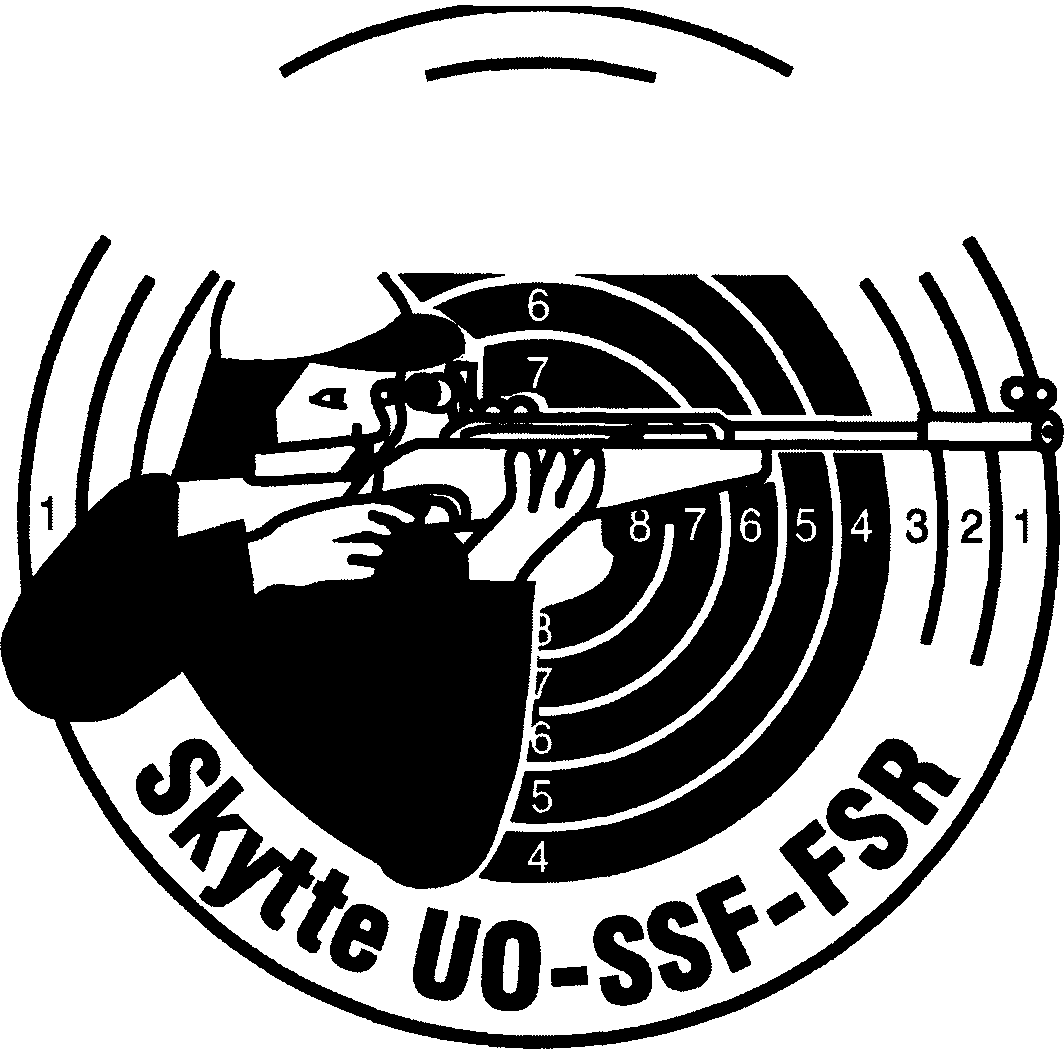 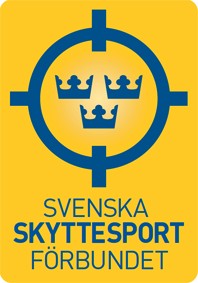 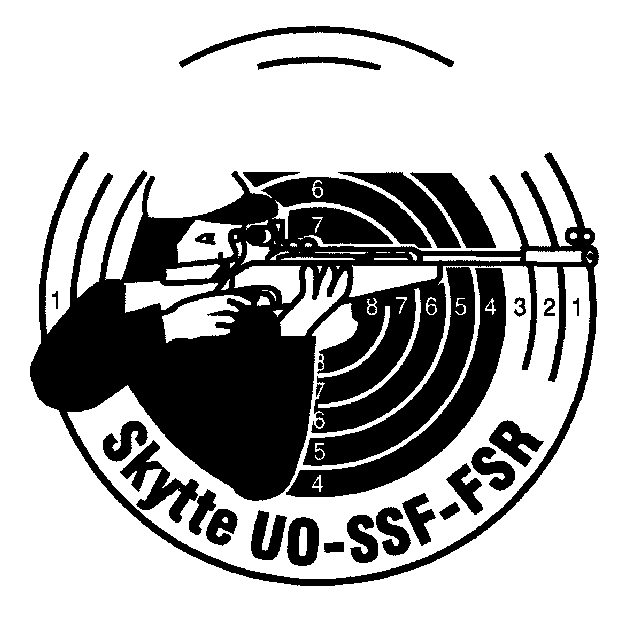 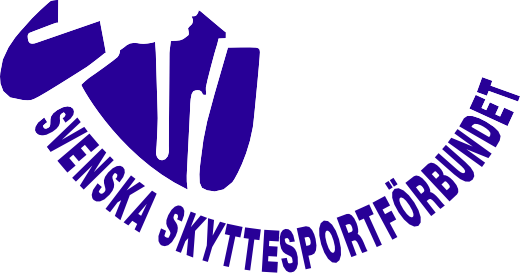 Diplomtilldelat......................................................................................................................................................................................................för deltagande iSKYTTIADE.................................................................................................... den.........................................................................................................................................................................................................Tävlingsledare